Národní  památkový  ústav,  státní příspěvková   organizace IČO: 75032333, DIČ: CZ75032333,se sídlem: Valdštejnské nám. 162/3, PSČ 118 O 1Praha 1- Malá Strana, zastoupen: Mgr.	'	•	ř m vedoucím s rá	státního zámku Žleby bankovní spojení 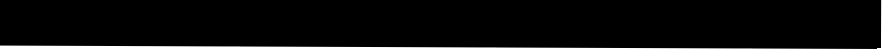 Doručovací adresa:Národní památkový ústav, správa státního zámku ve Žlebech adresa: Zámecká 1, 285 61 Žleby,tel.: +420 327 398 121, 327 398 595, e-mail : zleby@npu .cz(dálejen „objednatel")aLibor Musil - Tesařstvíse sídlem:Jeclov 19588 21 Velký BeranovIČ: 67039057DIČ: CZ6408031256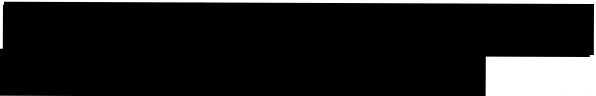 zastoupený jednatelem  s  olečnosti:Bankovní spojenívedený u okresního živnostenského  úřadu Jihlava pod č. j. : 90/0781/0ŽÚ a č. j. : 2000/0024/0ŽÚ(dálejen „zhotovitel")jako smluvní strany uzavřely v souladu se zákonem č. 89/2012 Sb., občanský zákoník, ve znění pozdějších předpisů, níže uvedeného dne, měsíce a roku tutosmlouvu o díloČlánek I.Předmět smlouvy - určení díla:Zhotovitel se touto smlouvou zavazuje provést na svůj náklad a nebezpečí pro objednatele toto dílo:oprava střech a břidlicové krytiny 4 atikových věžiček budovy Dolního zámku v areálu Předzámčí dle specifikace (položkového rozpočtu) uvedené v příloze této smlouvy. Dílo je dále specifikováno závazným stanoviskem orgánu státní památkové péče č.j. 105672/2015/KUSK ze dne 13. 8. 2015 {dálejen  „dílo").Sjednaným místem provedení díla je areál státního zámku Žleby, Zámecká 1a 2, 285 61 Žleby, pozemek p. č. 81 a 244 {dále jen„objekt').Zhotovitel se zavazuje provést dílo řádně, kvalitně a včas za podmínek dle této smlouvy včetně příloh a dle pokynů objednatele a pokynů technického dozoru.Objed natel se zavazuje  řád ně zhotovené dílo převzít a včas zaplatit cenu sjednanou podle této smlouvy. Podkladem pro uzavření tétosmlouvy je cenová nabídka zhotovitele ze dne 20. 7. 2018 k provedení díla.Zhotovitel  prohlašuje, že je způsobilý dílo provést a že v rozsahu  odpovídajícím  jeho  odborné kvalifikaci  veškeré místní či technické pod mínky shledal způsobilé ke zhotovení díla. Zhotovitel prohlašu je, že zadání je kompletní a nepotřebuje žád né změny či úpravy.Článek II. Doba plněníSmluvní strany se dohodly na provedení díla v závislosti na provozních a klimatických požadavcích v následujících termínech:zahájení prací na provedení díla: po nabytí účinnosti Smlouvy o dílo;předpokládané dokončení a předá ní díla: 30. 11. 2018.Zhotovitel je dílo nebo jeho části oprávněn provést před termínem sjednaným v odst 1tohoto článku smlouvy. Smluvní strany se dohodly, že pokud vyšší moc neumožní provedení díla v termínu/ech uvedeného/ých v čl. li. odst. 1písm. b) smlouvy, sjednají přiměřené prodloužení uvedené doby.Článek III.Cena díla a platební podmínkyÚčastníci mezi sebou sjednali pevnou cenu za realizaci a předá ní díla ve vys1: 439.556,01 Kč bez DPH (čtyřistatřicetdevěttisícpětsetpadesátšestkorun českých). DPH ve výši 21o/o činí 92.306,76 Kč, celková cena díla včetně DPH je 531.862,77 Kč (pětsettřicetjednatisícosmsetšedesátdvěkoruny) . Zhotovitel  - plátce  daně z přidané  hod noty - přičte  k dohodnuté  ceně daň z přidané hodnoty v zákonné výši platné v den uskutečnění zdanitel ného plnění.Sjednaná cena je  konečná  a nepřekročitelná  a zahrnuje veškeré náklady zhotovitele  související s realizací díla a jeho  předáním objednateli.Objed natel neposkytuje zhotoviteli žádné zálohy.Smluvní strany se dohodly, že cena za dílo bude zhotoviteli  uhrazena na základě faktury vystavené zhotovitelem  se splatností nejméně 21 dní ode dne doručení faktu ry. Fakturu je zhotovitel oprávněn vystavit po řádném provedení a předání celého před mětu smlouvy - díla / jednotlivých  částí díla, a to dle termínů specifikovaných v čl. liodst. 1této smlouvy.Faktura musí obsahovat všech ny náležitosti dle této smlouvy a dle příslušných právních předpisů, jinak je  objed natel oprávněn ji  do data splatnosti vrátit s tím, že zhotovitel je poté povinen vystavit novou s  novým termínem splatnosti. V  takovém  případě  není objednatel v prodlení s úhradou.Zhotovitel prohlašuje, že ke dni podpisu smlouvy není nespolehlivým plátcem DPH dle § 106 zákona č. 235/2004 Sb., o dani z přidané hodnoty, v platném znění, a není vedena v registru nespolehlivých plátců DPH. Zhotovitel se dále zavazuje uvádět pro účely bezhotovostního  převodu pouze účet či účty, které jsou  správcem daně zveřejněny způsobem u možňujícím  dálkový přístup dle zákona č. 235/2004 Sb., o dani z přidané hod noty, v platném znění. V případě, že se Zhotovitel stane nespolehlivým plátcem DPH, je povinen tuto skutečnost oznámit objed nateli neprodleně (nejpozději do 3 pracovních  dnů ode dne, kdy tato skutečnost nastala) na email objednatele uvedený v hlavičce  této smlouvy. V  případě  porušení  ozna movací povinnosti  je  zhotovitel  povinen  uhradit  objednateli jed norázovou smluvní pokutu ve výši částky odpovídající výši DPH připočtené k celkové ceně díla..Zhotovitel dále souhlasí s tím, aby objednatel provedl zajišťovací úhradu DPH přímo na účet příslušného finančního ú řadu, jestliže zhotovitel bude ke dni uskutečn ění zdanitelného plněn í vedena v registru nespolehlivých plátců DPH.Článek IV.Odpovědnost za vady, odpovědnost za škodu a záruka za jakostZhotovitel odpovídá za úplné a kvalitní provedení před mětu díla bez vad a nedodělků, jakož i za kvalitu výrobků a materiálů použitých k jeho zhotovení.Zhotovitel odpovídá za škody způsobené při realizaci díla nebo v souvislosti s ním objed nateli nebo třetím osobám podle obecně platných předpisů. Zhotovitel odpovídá i za škodu při realizaci Díla nebo v souvislosti s ní Objednateli nebo třetím osobám způsobenou poddodavatelem . Zhotovitel se zavazuje učinit potřebná účinná opatření k za mezení vzniku škod či k její případ né náhradě.Smluvní strany sjednaly, že objed natel má nad rámec ustanovení § 2605 občanského zákoníku lhůtu 14 d ní, po kterou může na zhotoviteli nad rámec zákona dále uplatňovat zjevné vady díla.Zhotovitel odpovídá, že si dílo zachová užitné vlastnosti i po jeho převzetí a poskytu je objed nateli záruku za jakost díla v délce 60 měsíců ode dne předání díla. Zá ruční doba na rekla movanou část díla neběží po dobu počína jící dnem uplatnění reklamace a končící dnem odstranění vady. Záruka se nevztahuje  na další možné statické poruchy, plynoucí z historické konstrukce předmětného objektu.Zhotovitel je povinen odstranit bez prodlení a bezplatně zjištěné vady svých prací nebo dodávek (nedohod nou-li se strany jinak, musí vady odstra nit do 5 pracovních  dnů).Článek V.Zhotovení díla, předání a převzetí dílaVlastnické právo ke zhotovenému dílo v celém rozsahu svědčí zhotoviteli až do předá ní díla objednateli. Až do předání díla nese nebezpečí škody na zhotovovaném díle zhotovitel.O převzetí díla bude sepsán písemný předávací protokol podepsaný zástupci obou smluvních stran.Zhotovitel bude při pohybu v prostorách objektu respektovat speciální bezpečnostní režim stanovený objednatelem. O termínech a podmínkách pobytu v objektu rozhod uje objed natel, a to zejména prostřednictvím vedoucího správy památkového objektu.Článek VI.Práva a povinnosti zhotoviteleZhotovitel se zavazuje provést dílo v souladu s platnými právními předpisy, s potřebnou odbornou péčí, na své nebezpečí a ve sjednané době, dle pokynů objednatele. Za prováděné dílo nese odpovědnost až do jeho řádného ukončení a předání objednateli.Práce na objektu podléha jí zákonu č. 20/1987 Sb., o státní pa mátkové péči v platném znění a ve znění prováděcích předpisů . Zhotovitel se zavazuje dodržovat pod mínky závazného stanoviska orgánu státní památkové péče, vydaného  podle § 14 odst. 1zákona  č. 20/1987 Sb., o státní památkové péči, ve znění pozdějších předpisů , nedod ržení se považuje za podstatné porušení smlouvy a objed natel je oprávněn od smlouvy odstoupit.Zhotovitel je povinen upozornit objednatele na nevhod nou povahu věcí předaných mu objednatelem . Stejnou povinnost má zhotovitel i tehdy, požaduje-li objednatel, aby dílo bylo provedeno podle pokynů, které jsou  nevhodné.Zhotovitel před zahájením prací předá objednateli seznam pracovníků, kteří budou dílo provádět. Tento  seznam  bude  zhotovitel průběžně aktualizovat. Zajistí, aby se jeho pracovníci pohybovali pouze v prostorách určených objednatelem . Současně zajistí, aby k provádění díla byly využívá ny pouze osoby (trestně) bezúhonné.Na požádání objednatele je povinen předložit doklady o materiálu použitém pro zhotovení díla.Zhotovitel odpovídá za dodržování platných právních předpisů v oblasti BOZP a PO.Zhotovitel se zavazuje dbát o to, aby při provádění díla nebyl narušen provoz, správa a bezpečnost památkového objektu, resp. byl narušován minimálně.Článek VII.Práva a povinnosti objednateleObjed natel má právo kontroly díla v každé fázi jeho provádění. K tomuto se zhotovitel zavazuje poskytnout objednateli nezbytnou součinnost. Zjistí-li, že zhotovitel porušuje svou povinnost, může požadovat, aby zhotovitel odstra nil vady takto vzniklé či zajistil jinak nápravu a prováděl dílo řádným způsobem. Neučiní-li tak zhotovitel na základě výzvy objed natele, je objed natel oprávněn od této smlouvy  odstoupit.Objed natel se zavazuje předat před započetím díla zhotoviteli prostory nutné pro provedení díla.Objed natel ' si vyhrazuje právo posunout nebo odložit začátek provádění díla s ohledem a v závislosti na výši disponibilních prostředků pro financování díla. Objednatel je oprávněn z důvodu nedostatku finančních prostředků zmenšit rozsah díla nebo provádění díla přerušit nebo zcela ukončit před dokončením díla a od smlouvy odstoupit. V případě, že objednatel bude nucen z důvodu nedostatku finančních prostředků tato práva uplatnit, nemá zhotovitel  žád né právo finančního  postihu vůči objednateli  z důvod u  posunutí, zmenšení rozsahu, přerušení nebo předčasného ukončení díla.V případě, že Objednatel provádění díla přeruší nebo zcela ukončí před dokončením Díla z výše uvedených důvodů, je povinen zaplatit Zhotoviteli veškeré skutečně provedené  práce a použitý  materiál.Objed natel zajistí zhotoviteli bezplatný odběr elektrické energie a vody pro provádění díla.Článek VIII. Smluvní  pokutyPokud bude zhotovitel v prodlení proti termínu předání a převzetí díla  sjednanému  podle  smlouvy nebo  proti  ujednanému  dílčímu termínu plnění části díla, je povinen  zaplatit objednateli smluvní pokutu ve výši 0,5 % z ceny díla bez DPH za každý i započatý den prodlení.Při prodlení s odstraněním vad a nedodělků zaplatí zhotovitel objed nateli pokutu ve výši 1.000,- Kč za každou vadu či nedodělek, a každý den prodlení počínaje dnem, na který bylo odstranění vady, či  nedodělku dohod nuto až do doby úplného  odstra nění vady  či nedodělku .Smluvní pokuty jsou  splatné do 21 dnů od písemného vyúčtování odeslaného druhé smluvní straně. Ve vztahu k náhradě škody vznikléporušením smluvní povinnosti platí, že právo na její náhradu není zaplacením smluvní pokuty dotčeno. Odstoupením od smlouvy není dotčen nárok na zaplacení smluvní pokuty ani nároky na náhradu škody.Zhotovitel se vzdává svého práva . na mítat nepřiměřenou výši smluvní pokuty u soudu ve smyslu § 2051 zákona č. 89/2012  Sb., občanský zákoník, ve znění pozdějších předpisů.Článek IX.Odstoupení od smlouvy a výpověďOdstoupení od smlouvy je možné za podmínek stanovených zákonem či touto smlouvou. Odstoupení od smlouvy je platné a účinné okamžikem  doručení projevu vůle směřujícího  k odstoupení od smlouvy druhé smluvní straně.Objednatel je od smlouvy kromě jiných ve smlouvě sjednaných důvodů oprávněn odstoupit při podstatném porušení smlouvy zhotovitelem, a to zejména při :prodlení s prováděním díla či jeho části dle čl. II. odst. 1písm . b) smlouvy o dobu delší než 30 dní;zjištění  závažných  nedostatků  či  chyb  významně  snižující  kvalitu  nebo  hodnotu  díla, jakož  i jiná  závažná  porušení  smlouvy, v důsledku kterých bude nebo může být zhotovení díla co do termínů i kvality zásad ně ohroženo.Zhotovitel má právo od smlouvy odstoupit v případě, že překážky na straně objednatele mu dlouhodobě znemožňují řád né provádění díla.Objednatel je smlouvu oprávněn vypovědět i bez udání důvodu, přičemž výpověd ní lhůta činí 15 dnů a začíná běžet dnem po doručení písemné  výpovědi  druhé smluvní straně.Článek X.Ustanovení přechodná a závěrečnáTato smlouva byla sepsána ve dvou vyhotoveních. Každá ze smluvních stran obdržela po jed nom totožném vyhotovení.Tato smlouva nabývá platnosti a účinnosti dnem podpisu oběma smluvními stranami. Pokud  tato  smlouva  podléhá  povinnosti uveřejnění dle zákona č. 340/2015 Sb., o zvláštních podmínkách účinnosti některých smluv, uveřejňování těchto  smluv a  o registru smluv (zákon o registru smluv), nabude účinnosti dnem uveřejnění a její uveřejnění zajistí objednatel. Smluvní strany berou  na vědomí, že tato smlouva může být předmětem zveřejnění i dle jiných  právních předpisů.Smluvní strany se zavazují spolupůsobit jako osoba povinná v souladu se zákonem č. 320/2001 Sb., o finanční kontrole ve veřejné správě a o změně některých zákonů (zákon o finanční kontrole), ve znění pozdějších předpisů.Smlouvu je možno měnit či doplňovat výhrad ně písemnými číslovanými dodatky.Smluvní strany prohlašu jí, že tuto smlouvu uzavřely podle své pravé a svobod né vůle prosté omylů, nikoliv v tísni a že vzájemné plnění dle této smlouvy není v hrubém nepoměru . Smlouva je pro obě smluvní strany určitá a srozumitelná.Informace k ochraně osobních údajů jsou ze strany NPÚ uveřejněny na webových stránkách www.npu.cz v sekci „Ochrana osobních údajů".Příloha : Specifikace díla / krycí list rozpočtu.Ve Ziebech  dne ................................. „..„...	Ve Žlebech, dne .„)..../{.../...?.(f.. „„......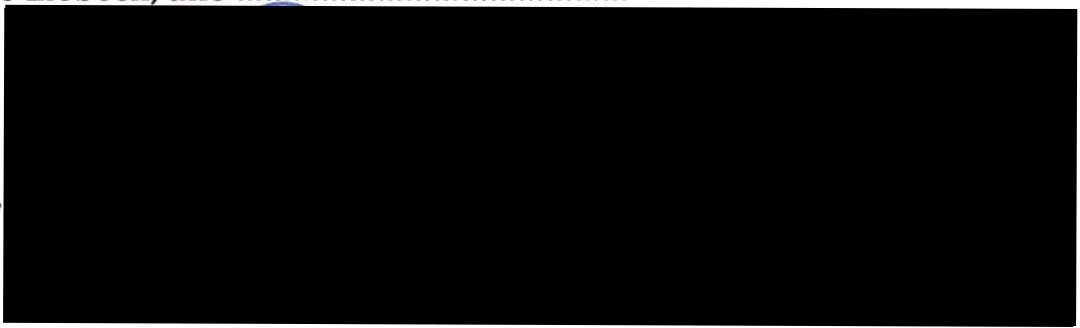 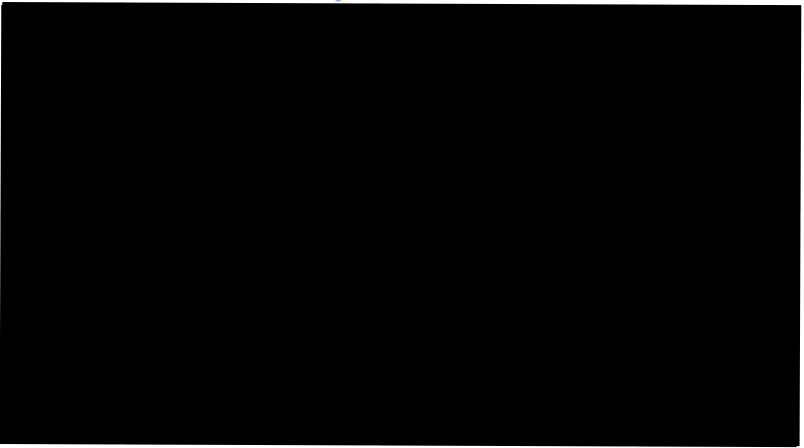 strana 3 (celkem 4)Protokol o předání a převzetí místa plněníPodmínky provádění vybraných činností vydané v souladu s § 101 zákona č. 262/2006 Sb., zákoník práce, ve znění pozdějších předpisů (dále jen  „ZP"):Při pracích, musí být dodržovány platné právní předpisy a normy pro oblast bezpečnosti a ochrany zdraví při práci, hygieny (BOZP) a požární ochrany (PO) zejména ZP, zákon č. 309/2006 Sb., kterým se upravují další požadavky bezpečnosti a ochrany zdraví při práci v pracovněprávních vztazích a o zajištění bezpečnosti a ochrany zdraví při činnosti nebo poskytování služeb mimo pracovněprávní vztahy, ve znění pozdějších předpisů a na ně navazující prováděcí právní předpisy, zejména:NV č. 362/2005 Sb. o bližších minimálních požadavcích  na bezpečnost a ochranu zdraví při práci na pracovištích  s nebezpečím pádu z výšky a do hloubky, zejména zajistit místo pod místem prováděných prací ve výšce.Zákon č. 133/1985 Sb., o požární ochraně, ve znění pozdějších předpisů.Vyhláška MV č. 246/2001 Sb. o stanovení podmínek požární bezpečnosti a výkonu státního požárního dozoru (vyhláška o požární prevenci), ve znění pozdějších předpisů.Vyhláška č. 87/2000 Sb., kterou se stanoví podmínky požární bezpečnosti při svařování a nahřívání živic v tavných nádobách.Rizika objednavatele (NPÚ) vyskytu jící se v objektu:zvýšený pohyb osob v areálu objektu ve specifickém režimu, maximální ochrana komplexu NKP (architektury a architektonických článků, zděných konstrukcí, historického mobiliáře a majetku), předispozice materiálu a techniky, povětrnostní vlivy. V celém areálu objektu se vyskytují nerovnosti, případně nezpevněný či kluzký povrch na pochozích plochách a všech horizontálních či vertikálních komunikacích.Rizika zhotovitele vyplývající z jeho činnosti v předmětných pracovních prostorách: pohyb pracovníků ve veřejnosti přístupné č ·	v	• lešení,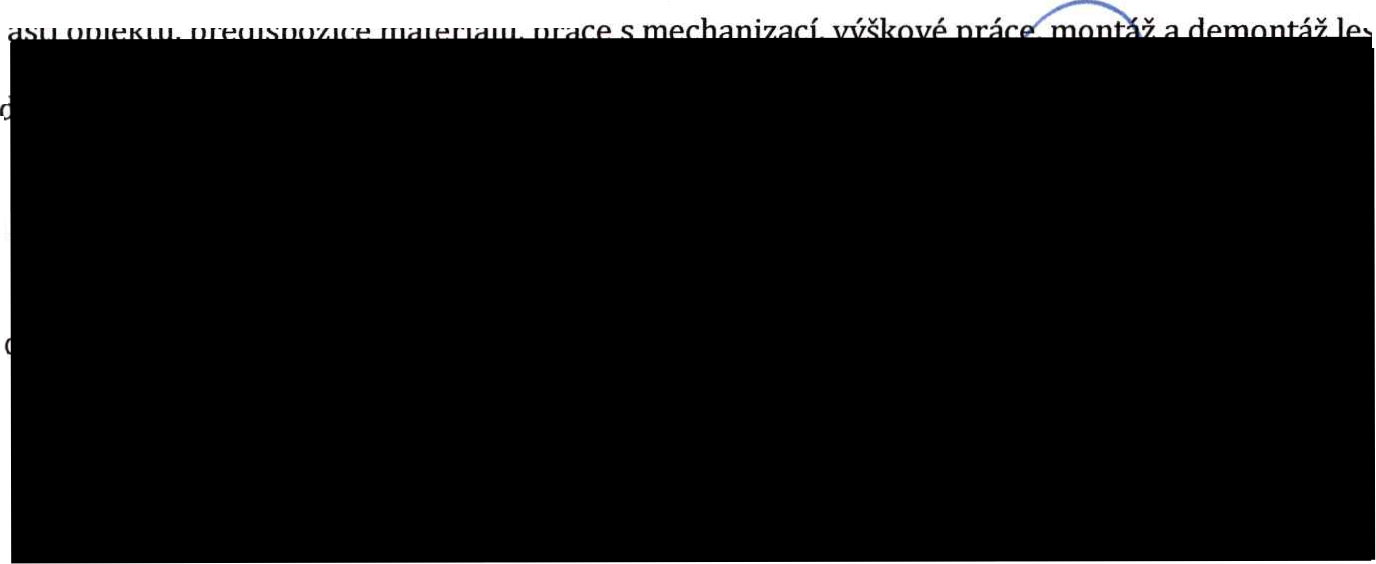 Převzetí rizik objednatelem od zhotovitele Jméno a příjmení odpovědné osoby:v ení, práce naPředání  rizik zhotoviteli objednatelem  dne: J méno a příjmení odpovědné osoby:Jmenování osoby odpovědné za koordinaci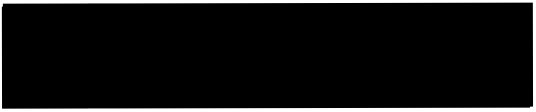 Předání objektu / místa plnění:Zhotoviteli je tímto předána část objektu za účelem realizace stavební opravy Podzámecké brány a přilehlé zdi. Vymezení předaného místa plnění / části objektu:parc.č. 81 (vnitřní areál zámku Žleby, budova Dolního zámku - čp. 2);parc. č. 244 (Předzámčí s prvním nádvořím);příslušné související komunikace;1paré klíčů od Černé brány.Místo pro převlékání pracovníků: veřejná WC. Místo pro umývání: veřejná WC.Záchody: veřejná WC.Kancelář: objednatel neposkytuje, zhotovitel si zajišťuje samostatně.Vchody a vjezdy pro přístup a dopravu materiálu: Zámecká ulice, dolní parkán, Černá brána. Určení dopravních a pěších cest: hlavní komunikace zámek / park.Určení místa pro skladování materiálu : vymezená JZ část PředzámčíUrčení místa připojení energií (elektro, voda) : Předzámčí, Dolní zámekHlavní podmínky pro realizaci předmětu díla:Ukládat nebezpečné látky, zejména hořlavé kapaliny (např. barvy a ředidla) nebo tlakové lahve, lze jen na místech se souhlasem odpovědného zástupce objednavatele.Vjezd do objektu je pouze na písemné povolení odpovědných zaměstnanců objednatele. Povolená rychlost v areálu objektu je 5 km/h.  Při jízdě v areálu objektu je třeba věnovat zvýšenou pozornost pohybu osob. Chovat se zde jako v pěší zóně.Dopravu materiálu a předmětů, zejména dlouhých a jinak rozměrných nebo nebezpečných v prostorách objektu, lze provádět jen takovým způsobem, aby nebyly ohroženy nezúčastněné osoby. Materiál nesmí být ukládán na schodištích a chodbách, pokud to není bezpodmínečně nutné. Dočasně uložený materiál nesmí být překážkou na komunikacích (za každých okolností musí vždy zůstat volný průjezd pro vozidla integrovaného záchranného systému (Policie ČR, hasiči, RZS, atd.). Veškeré skladování musí být předem schváleno odpovědným zástupcem objednavatele.Případné závady či zjištění, ke kterým dojde během realizace (např. na elektrické pevné síti, vodovodu, kanalizaci, apod.) oznámí bezodkladně zhotovitel odpovědnému zástupci objednavatele.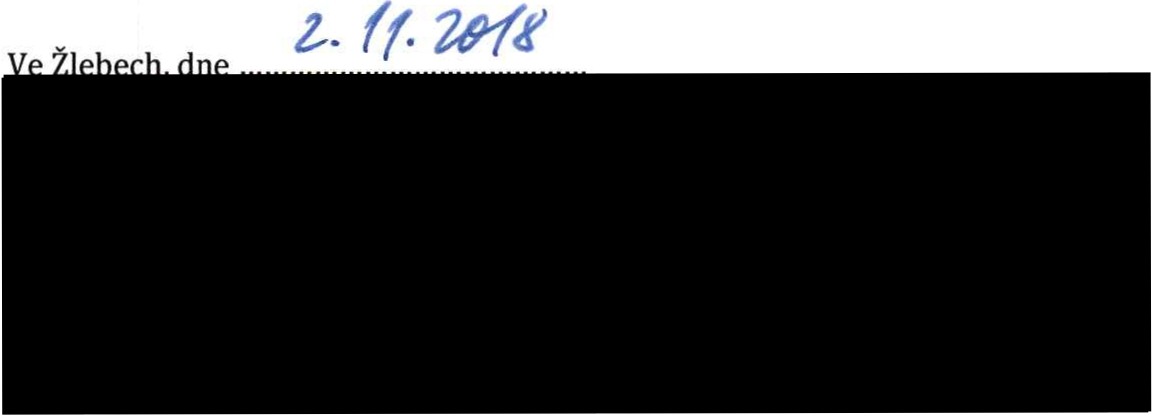 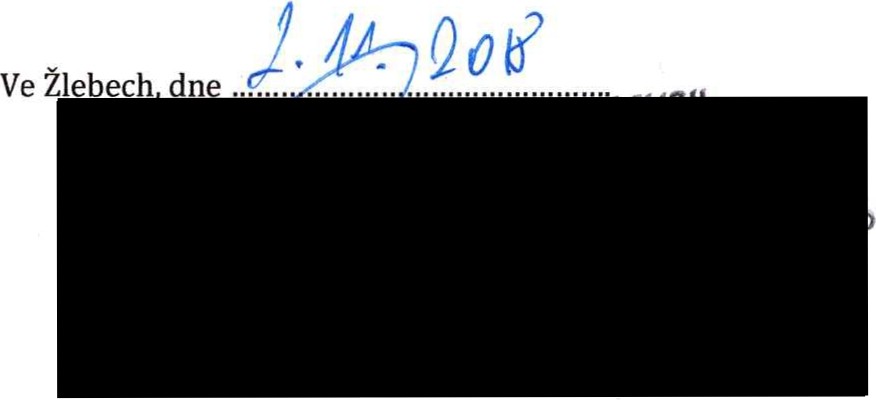 strana 4 (celkem 4)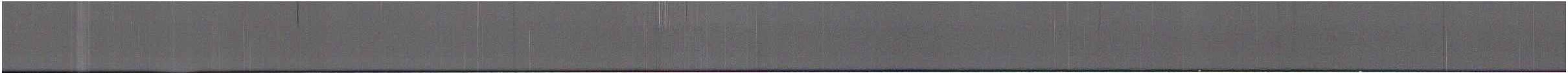 příloha ke smlouvě o dílo č. 2012H1180081/2018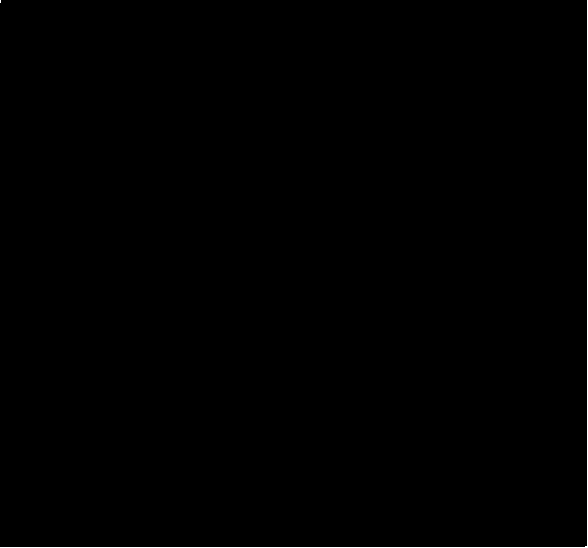 